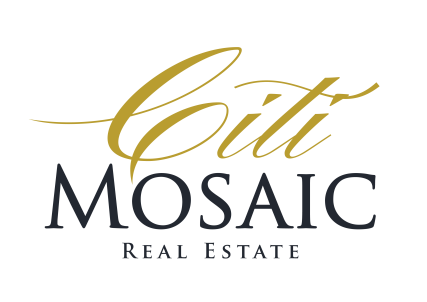 HOME BUYING WISH LISTThe BasicsWhat part of the city do you want to live in? ____________________________What price range would you consider? ____________________________ to ____________________________Do you want an older home or a newer home (less than 5 years old)? ____________________________What kind of houses would you be willing to see?________One story	________2 story 		________split foyer 	________bi-level		             ________tri-level		________townhouse/condo 	What style house appeals to you most?________contemporary	________traditional	________colonial  	________no preferenceHow much renovation would you be willing to do? ________ a lot	________a little	________noneDo you have to be close to public transportation? ________yes	________noDo you have any physical needs that must be met, such as wheelchair access? ________yes	________noDo you have any animals that will require special facilities? ________yes 	________noIf so, what? ____________________________The lot Must Have	Would like to haveFenced yard						  ________		________				Garage 							  ________		________	Carport						  ________		________Patio/deck						  ________		________Pool							  ________		________Extra parking						  ________		________Special view						  ________		________		Of what? ____________________________The InteriorHow many bedrooms must you have? ________ would you like to have? ________How many bathrooms do you want? How big would you like your house to be (square feet)? No less than ________, no more than ________What features do you want to have in your house?Must have 	Would like to haveAir conditioning            				   	  ________ 		________				Wall-to-wall carpet					  ________		________Ceramic tile						  ________		________Hardwood floors					  ________		________Eat-in kitchen						  ________		________Separate dining room					  ________		________Formal living room					  ________		________Family room						  ________		________Great room						  ________		________Separate den or library 				  ________		________Basement 						  ________		________Separate laundry room					  ________		________Fireplace						  ________		________Workshop						  ________		________Lots of windows (light)				  ________		________REAL PEOPLE. REAL RELATIONSHIPS. REAL RESULTS.